I. ОБЩИЕ ПОЛОЖЕНИЯМуниципальное бюджетное общеобразовательное учреждение средняя общеобразовательная школа №8  г. Липецка (далее именуемое Учреждение) создано постановлением главы администрации г.Липецка  от 23.03.1993  № 343.В 1935 году – школа № 8, в 1952 году – средняя школа №8, регистрационной палатой администрации г. Липецка зарегистрирована как муниципальное общеобразовательное учреждение средняя общеобразовательная школа №8 г. Липецка, свидетельство №5104-и от 02.02.2000. Учреждение зарегистрировано ИМНС России по Правобережному району г. Липецка за основным государственным регистрационным номером №1024840845490 от 12.02.2000. 1.2. Настоящая редакция устава муниципального бюджетного общеобразовательного учреждения средней общеобразовательной школы №8г.Липецка принята в соответствии с частью I Гражданского кодекса Российской Федерации, Федеральным законом от 29.12.2012 № 273-ФЗ «Об образовании в Российской Федерации», Федеральным законом от 12.01.1996 № 7-ФЗ «О некоммерческих организациях», приказом Минобрнауки России от 30.08.2013 № 1015 «Об утверждении Порядка организации и осуществления образовательной деятельности по основным общеобразовательным программам - образовательным программам начального общего, основного общего и среднего общего образования», приказом Минобрнауки России от 29.08.2013 № 1008 «Об утверждении порядка организации и осуществления образовательной деятельности по дополнительным общеобразовательным программам». 1.3. Организационно-правовая форма Учреждения: муниципальное бюджетное учреждение. Тип Учреждения: общеобразовательная организация. 1.4. Полное наименование Учреждения: муниципальное бюджетное общеобразовательное учреждение средняя общеобразовательная школа №8г.Липецка. 1.5. Сокращенное наименование Учреждения: МБОУ СОШ №8г.Липецка. 1.6. Местонахождение Учреждения: 398020, Россия, город Липецк, улица Елецкая, дом 63. 1.7. При смене местонахождения Учреждение обязано в 3-дневный срок информировать об этом регистрационный орган с последующим внесением изменений в Устав. 1.8. В своей деятельности Учреждение руководствуется Конституцией Российской Федерации, международными нормативными правовыми актами, законодательством Российской Федерации и Липецкой области, муниципальными правовыми актами города Липецка, приказами Министерства образования и наукиРоссийской Федерации, приказами 2управления образования и науки Липецкой области, приказами и распоряжениями председателя департамента образования администрации города Липецка, настоящим Уставом. 1.9. Учредителем Учреждения является департамент образования администрации города Липецка (в дальнейшем именуемый Учредитель).1.10. Местонахождение Учредителя: 398032, Россия, город Липецк, улица Космонавтов, дом 56, корп. а. 1.11. Учреждение является юридическим лицом, создается и регистрируется в соответствии с законодательством Российской Федерации, может иметь лицевые счета в территориальных органах Федерального казначейства, финансовом органе субъекта Российской Федерации (муниципального образования), печать с изображением герба города Липецка и штамп со своим наименованием, другие реквизиты, а также может иметь фирменную символику. Учреждение вправе от своего имени заключать договоры, исполнять обязанности, нести ответственность, быть истцом и ответчиком в суде. 1.12. Учреждение самостоятельно в осуществлении образовательной, научной, административной деятельности, разработке и принятии локальных нормативных актов в соответствии с Федеральным законом от 29.12.2012 № 273-ФЗ «Об образовании в Российской Федерации», иными нормативными правовыми актами Российской Федерации и настоящим Уставом. 1.13. Учреждение самостоятельно осуществляет финансово-хозяйственную деятельность, имеет самостоятельный баланс. Учреждение ведет бухгалтерский учет в соответствии с Федеральным законом от 06.12.2011 № 402-ФЗ «О бухгалтерском учете». 1.14. Права юридического лица у Учреждения в части ведения финансово-хозяйственной деятельности, предусмотренной настоящим Уставом и направленной на осуществление образовательной деятельности, возникают с момента его государственной регистрации. 1.15. Представителем Учреждения как юридического лица выступает его директор. 1.16.Учреждение проходит лицензирование в соответствии с законодательством Российской Федерации о лицензировании отдельных видов деятельности с учетом особенностей, установленных Федеральным законом от 29.12.2012 № 273-ФЗ «Об образовании в Российской Федерации». Государственная аккредитация образовательной деятельности по основным образовательным программам, реализуемым Учреждением, проводится в порядке, установленном Федеральным законом от 29.12.2012 № 273-ФЗ «Об образовании в Российской Федерации». 1.17.Учреждение ведет работу по учету и бронированию военнообязанных и призывников в порядке, установленном постановлением Правительства Российской Федерации от 27.11.2006 №719 «Об утверждении Положения о воинском учете». 3    1.18. Учреждение отвечает по своим обязательствам находящимися в его распоряжении денежными средствами, а в случаях, установленных законодательством Российской Федерации, также иным имуществом. При недостаточности указанных денежных средств или имущества субсидиарную ответственность по обязательствам Учреждения в случаях, предусмотренных действующим законодательством, несет собственник соответствующего имущества. II. ПРЕДМЕТ И ЦЕЛИ ДЕЯТЕЛЬНОСТИ УЧРЕЖДЕНИЯ2.1. Предметом деятельности Учреждения является реализация гарантированного гражданам Российской Федерации права на получение общедоступного и бесплатного начального общего, основного общего, среднего общего образования по основным общеобразовательным программам, а также дополнительного образования.2.2. Целями образовательной деятельности, осуществляемой Учреждением, являются: - реализация гарантированного государством права граждан на получение общедоступного и бесплатного общего образования, если образование данного уровня гражданин получает впервые; - реализация образовательных программам начального общего, основного общего, среднего общего образования; - реализация  программы дополнительного образования для детей и взрослых;- формирование у учащегося адекватной современному уровню знаний и уровню образовательной программы картины мира, общей культуры на основе усвоения содержания общеобразовательных программ; - формирование человека и гражданина, интегрированного в современное общество и нацеленного на его совершенствование; - обеспечение самоопределения личности, создание условий для ее самореализации, осознанного выбора и последующего освоения профессиональных образовательных программ; - формирование и развитие духовно-нравственной личности; - воспитание патриотизма, гражданственности, уважения к правам и свободам человека; - создание условий, гарантирующих охрану и укрепление здоровья учащихся, воспитанников, педагогических и иных работников;-  формирование навыков здорового образа жизни.- формирование личности с разносторонним интеллектом, навыками исследовательского труда, высоким уровнем культуры; - развитие познавательных и творческих способностей учащихся;  - воспроизводство и развитие кадрового потенциала общества; - иные цели, установленные Федеральным законом от 29.12.2012 № 273-ФЗ «Об образовании в Российской Федерации».4 2.3. К компетенции Учреждения относятся полномочия, предусмотренные действующим законодательством Российской Федерации, частью 3 статьи 28 Федерального закона от 29.12.2012 № 273-ФЗ «Об образовании в Российской Федерации», настоящим Уставом и локальными нормативными актами Учреждения. 2.4.Учреждение формирует открытые и общедоступные информационные ресурсы, содержащие информацию об его деятельности, и обеспечивает доступ к таким ресурсам посредством размещения их в информационно-  телекоммуникационной сети «Интернет». 2.5. Психолого-педагогическая, медицинская и социальная помощь оказывается учащимся на основании заявления или с согласия в письменной форме родителей (законных представителей) несовершеннолетних учащихся.2.6.В Учреждении в целях обеспечения реализации образовательных программ формируется библиотека, в том числе цифровая (электронная), обеспечивающая доступ к профессиональным базам данных, информационно-справочным и поисковым системам, а также иным информационным ресурсам. Библиотечный фонд комплектуется печатными и (или) электронными учебными изданиями (включая учебники и учебные пособия из числа входящих в федеральный перечень учебников, рекомендуемых к использованию при реализации образовательных программ начального общего, основного общего, среднего общего образования и учебники, рекомендуемые к использованию при реализации обязательной части основной образовательной программы и части, формируемой участниками образовательных отношений), методическими и периодическими изданиями по всем входящим в реализуемые основные общеобразовательные программы учебным предметам, курсам (модулям). Нормы обеспеченности образовательной деятельности учебными изданиями в расчете на одного учащегося по основной общеобразовательной программе устанавливаются соответствующими федеральными государственными образовательными стандартами. 2.7.Учреждение осуществляет организацию отдыха и оздоровления учащихся в каникулярное время и вправе вести иную не противоречащую целям создания Учреждения деятельность. III. ОБРАЗОВАТЕЛЬНАЯ ДЕЯТЕЛЬНОСТЬ3.1. В Учреждении образовательная деятельность осуществляется на государственном языке Российской Федерации. 3.2. Учреждение реализует образовательные программы начального общего, основного общего, среднего общего образования и программы дополнительного образования для детей и взрослых, которые определяют содержание образования и разрабатываются и утверждаются Учреждением 5самостоятельно. Образовательные программы начального общего, основного общего, среднего общего образования обеспечивают реализацию федерального компонента государственного образовательного стандарта, федерального государственного образовательного стандарта, которые обеспечивают: - единство образовательного пространства Российской Федерации; - преемственность основных образовательных программ; - вариативность содержания образовательных программ соответствующего уровня образования, возможность формирования образовательных программ различного уровня сложности и направленности с учетом образовательных потребностей и способностей учащихся. Организация образовательной деятельности по образовательным программам начального общего, основного общего и среднего общего образования основана на дифференциации содержания с учетом образовательных потребностей и интересов учащихся.3.3. Учреждение осуществляет образовательную деятельность в соответствии с основными общеобразовательными программами трёх уровней обучения: - начальное общее образование (нормативный срок освоения – 4 года) направлено на формирование личности учащегося, развитие его индивидуальных способностей, положительной мотивации и умений в учебной деятельности (овладение чтением, письмом, счётом, основными навыками учебной деятельности, элементами теоретического мышления, простейшими навыками самоконтроля, культурой поведения и речи, основами личной гигиены и здорового образа жизни); - основное общее образование (нормативный срок освоения - 5 лет) направлено на становление и формирования личности учащегося (формирование нравственных убеждений, эстетического вкуса и здорового образа жизни, высокой культуры межличностного и межэтнического общения, овладение основами наук, государственным языком Российской Федерации, навыками умственного и физического труда, развитие склонностей и интересов, способности к социальному самоопределению); - среднее общее образование (нормативный срок освоения - 2 года) направлено на дальнейшее становление и формирование личности учащегося, развитие интереса к познанию и творческих способностей учащегося, формирование навыков самостоятельной учебной деятельности на основе индивидуализации профессиональной ориентации содержания среднего общего образования, подготовки учащегося к жизни в обществе, самостоятельному жизненному выбору, продолжению образования и началу профессиональной деятельности.3.4. Начальное общее образование, основное общее образование, среднее общее образование являются обязательными уровнями образования. Учащиеся, не освоившие основной образовательной программы начального общего и (или) основного общего образования, не допускаются к обучению на следующих уровнях общего образования. 6      3.5.Требование обязательности среднего общего образования применительно к конкретному учащемуся сохраняет силу до достижения им возраста восемнадцати лет, если соответствующее образование не было получено учащимся ранее. 3.6. Учреждение осуществляет дополнительное образование детей и взрослых, которое направлено на формирование и развитие их творческих способностей, удовлетворение индивидуальных потребностей в интеллектуальном, нравственном и физическом совершенствовании, формирование культуры здорового и безопасного образа жизни, укрепление здоровья, а также на организацию их свободного времени. Дополнительное образование детей обеспечивает их адаптацию к жизни в обществе, профессиональную ориентацию, а также выявление и поддержку детей, проявивших выдающиеся способности. Содержание дополнительных общеразвивающих программ и сроки обучения по ним определяются образовательной программой, разработанной и утвержденной Учреждением. Дополнительные общеразвивающие программы реализуются как для детей, так и для взрослых. Дополнительные общеразвивающие программы для детей учитывают возрастные и индивидуальные особенности детей. К освоению дополнительных общеразвивающих программ допускаются любые лица без предъявления требований к уровню образования, если иное не обусловлено спецификой реализуемой образовательной программы. 3.7. Учреждение свободно в выборе учебно-методического обеспечения, образовательныхтехнологий по реализуемым основным общеобразовательным и программам дополнительного образования для детей и взрослых. 3.8. Обучение в Учреждении осуществляется с учетом образовательных потребностей и способностей учащихся в очной форме. Родители (законные представители) несовершеннолетних детей, учащиеся после получения ими основного общего образования или после достижения восемнадцати лет имеют право на выбор формы получения образования. Допускается сочетание форм получения образования и форм обучения. 	Учащиеся, осваивающие основную общеобразовательную программу в форме самообразования или семейного образования вправе пройти экстерном промежуточную и (или)государственную итоговую аттестацию в Учреждении. Учащиеся имеют право на обучение по индивидуальному учебному плану, в том числе ускоренное обучение, в пределах осваиваемой образовательной программы в порядке, установленном локальным нормативным актом Учреждения. 3.9. Для учащихся, нуждающихся в длительном лечении, детей-инвалидов, которые по состоянию здоровья не могут посещать Учреждение, обучение по образовательным программам начального общего, основного общего и среднего общего образования организуется на дому. Основанием для организации обучения на дому являются заключение медицинской организации и в письменной форме обращение родителей (законных представителей). 73.10. Получение начального общего образования в Учреждении начинается по достижении детьми возраста шести лет и шести месяцев при отсутствии противопоказаний по состоянию здоровья, но не позже достижения ими возраста восьми лет. По заявлению родителей (законных представителей) детей Учредитель вправе разрешить прием детей в Учреждение для обучения в более раннем возрасте или в более позднем возрасте. 3.11. Основанием возникновения образовательных отношений является распорядительный акт Учреждения о приеме учащегося на обучение в Учреждение или экстерна для прохождения промежуточной аттестации и (или) государственной итоговой аттестации. 3.12. Правила приема в Учреждение на обучение по основным общеобразовательным программам в части, не урегулированной законодательством об образовании, устанавливаются локальным нормативным актом Учреждения.  Учреждение обеспечивает прием на обучение по основным общеобразовательным программам граждан, имеющих право на получение общего образования соответствующего уровня и проживающих на территории, за которой закреплено Учреждение. В приеме в Учреждение может быть отказано только по причине отсутствия в нём свободных мест. В случае отсутствия мест в Учреждении родители (законные  представители) ребенка для решения вопроса о его устройстве в другое муниципальное общеобразовательное учреждение обращаются непосредственно в орган местного самоуправления, осуществляющий управление в сфере образования. 3.13. Организация индивидуального отбора при приеме в Учреждение для получения основного общего и среднего общего образования с углубленным изучением отдельных учебных предметов или для профильного обучения допускается в случаях и в порядке, которые предусмотрены законодательством Липецкой области. 3.14. Прием на обучение по программам дополнительного образования для детей и взрослых проводится на условиях, определяемых локальным нормативным актом Учреждения.        3.15. Организация питания учащихся обеспечивается Учреждением за счет бюджетных ассигнований органов государственной власти субъектов Российской Федерации в соответствии с нормативным правовым актом исполнительного органа местного самоуправления. Питание учащихся в Учреждении осуществляется в специально предусмотренном помещении. 3.16. Наполняемость классов Учреждения устанавливается в соответствии с требованием законодательства Российской Федерации.3.17. При реализации учебного плана допускается деление  учащихсяна две группы при проведении занятий по информатике и ИКТ, иностранному языку, технологии в 5-11 классах.  3.18. Учреждение вправе осуществлять за счет средств физических и (или) юридических лиц образовательную деятельность, не предусмотренную установленным муниципальным заданием в соответствии с договорами об 8оказании платных образовательных услуг. Платные образовательные услуги не могут быть оказаны вместо образовательной деятельности, финансовое обеспечение которой осуществляется за счет бюджетных ассигнований федерального бюджета, бюджета Липецкой области, местных бюджетов. Доход от оказания платных образовательных услуг используется Учреждением в соответствии с уставными целями. 3.19. Освоение основной общеобразовательной программы, в том числе отдельной части или всего объема учебного предмета, курса (модуля), сопровождается текущим контролем успеваемости и промежуточной аттестацией учащихся в порядке, установленном локальным нормативным актом Учреждения.Обучение в 1-м классе проводится без балльного оценивания знаний учащихся и домашних заданий. 3.20. Учащиеся, успешно прошедшие промежуточную аттестацию и освоившие в полном объеме соответствующую образовательную программу учебного года, переводятся в следующий класс. 3.21. Неудовлетворительные результаты промежуточной аттестации по одному или нескольким учебным предметам, курсам (модулям) образовательной программы или непрохождение промежуточной аттестации при отсутствии уважительных причин признаются академической задолженностью. Учащиеся, имеющие академическую задолженность, вправе пройти промежуточную аттестацию по соответствующим учебным предметам, курсам (модулям) не более двух раз в сроки, определяемые Учреждением, в пределах одного года с момента образования академической задолженности. В указанный период не включается время болезни учащегося. Учащиеся обязаны ликвидировать академическую задолженность. Порядок ликвидации академической задолженности по итогам промежуточной аттестации регулируется локальным нормативным актом Учреждения.3.22. Учащиеся, не прошедшие промежуточную аттестацию по уважительным причинам или имеющие академическую задолженность, переводятся в следующий класс условно. Ответственность за ликвидацию учащимися академической задолженности в течение года с момента её образования возлагается на их родителей (законных представителей). 3.23. Учащиеся, не ликвидировавшие в установленные сроки академическую задолженность с момента её образования, по усмотрению их родителей (законных представителей) оставляются на повторное обучение, переводятся на обучение по адаптированным образовательным программам в соответствии с рекомендациями психолого-медико-педагогической комиссии либо на обучение по индивидуальному учебному плану. 3.24. Обучающиеся по образовательным программам начального общего, основного общего и среднего общего образования в форме семейного образования, не ликвидировавшие в установленные сроки академической задолженности, продолжают получать образование в Учреждении. 93.25. Освоение образовательных программ основного общего, среднего общего образования завершается обязательной государственной итоговой аттестацией учащихся. Формы государственной итоговой аттестации, порядок проведения такой аттестации по соответствующим образовательным программам различного уровня и в любых формах (включая требования к использованию средств обучения и воспитания, средств связи при проведении государственной итоговой аттестации, требования, предъявляемые к лицам, привлекаемым к проведению государственной итоговой аттестации, порядок подачи и рассмотрения апелляций, изменения и (или) аннулирования результатов государственной итоговой аттестации) определяются федеральным органом исполнительной власти, осуществляющим функции по выработке государственной политики и нормативно-правовому регулированию в сфере образования.  3.26. Учащиеся 9, 11-х классов, не имеющие академическую задолженность и в полном объеме выполнившие учебный план или индивидуальный учебный план, допускаются к государственной итоговой аттестации по соответствующим образовательным программам, если иное не установлено порядком проведения государственной итоговой аттестации. 3.27. Учащиеся, не прошедшие государственную итоговую аттестацию или получившие на государственной итоговой аттестации неудовлетворительные результаты, вправе пройти государственную итоговую аттестацию в сроки, определяемые порядком проведения государственной итоговой аттестации по соответствующим образовательным программам. 3.28. Учащимся, успешно прошедшим государственную итоговую аттестацию по образовательным программам основного общего и среднего общего образования, выдаётся аттестат об основном общем или среднем общем образовании, подтверждающий получение общего образования соответствующего уровня. 3.29. Учащимся, не прошедшим государственную итоговую аттестацию или получившим на государственной итоговой аттестации неудовлетворительные результаты, а также учащимся, освоившим часть образовательной программы основного общего и среднего общего образования и (или) отчисленным из Учреждения выдается справка об обучении или о периоде обучения по образцу, установленному Учреждением. 3.30. Дисциплина в Учреждении поддерживается на основе уважения человеческого достоинства учащихся и работников Учреждения. Применение физического и психического насилия по отношению к учащимся не допускается. IV. УПРАВЛЕНИЕ УЧРЕЖДЕНИЕМ4.1. Управление осуществляется на основе сочетания принципов единоначалия и коллегиальности. Единоличным исполнительным органом 10Учреждения является Директор, который осуществляет текущее руководство деятельностью Учреждения. 4.2. В Учреждение формируются коллегиальные органы управления, к которым относятся Общее собрание работников Учреждения, Управляющий совет, Педагогический совет. 4.3. Общее собрание работников Учреждения (далее – Общее собрание) является коллегиальным органом управления, в компетенцию которого входит принятие решений по следующим вопросам:внесение предложений в план работы Учреждения, в т. ч. о направлениях образовательной деятельности и иных видах деятельности Учреждения; создание необходимых условий, обеспечивающих безопасность обучения, воспитания учащихся; создание условий, необходимых для охраны и укрепления здоровья, организации питания учащихся Учреждения; создание условий для занятия учащимися физической культурой и спортом; рассмотрение локальных нормативных актов, регламентирующих деятельность учреждения и затрагивающих права и законные  интересы работников.Общее собрание действует на постоянной основе. Общее собрание проводится не реже одного раза в год. Решение о созыве Общего собрания принимает Директор Учреждения. Участниками Общего собрания являются все работники Учреждения в соответствии со списочным составом на момент проведения собрания. Общее собрание правомочно принимать решения, если на нем присутствует не менее половины работников. Решения Общего собрания принимаются абсолютным большинством голосов (не менее 50% голосов присутствующих плюс один) и оформляются протоколом. Решения Общего собрания, утвержденные приказом Директора Учреждения, являются обязательными для исполнения. Директор отчитывается на очередном Общем собрании об исполнении и (или) о ходе исполнения решений предыдущего Общего собрания. 4.4. Управляющий совет Учреждения (далее – Совет) – коллегиальный орган, наделенный полномочиями по осуществлению управленческих функций в соответствии с настоящим Уставом. Совет формируется в составе 15 членов с использованием процедур выборов, делегирования и кооптации. Избираемыми членами Совета являются: представители родителей (законных представителей) учащихся в количестве 7 человек; представители учащихся 9-11-х классов (по одному представителю от параллели) уровня основного общего, среднего общего образования – 3 человека;представители работников Учреждения в количестве 4 человек. В состав Совета может быть делегирован представитель Учредителя, Директор. 114.5. Совет формируется по результатам выборов, участие в которых является свободным и добровольным. Члены Совета избираются простым большинством голосов. Выборы в члены Совета проводятся на общих собраниях учащихся по параллелям 9-11-х классов, работников, на конференции родителей (законных представителей) учащихся. Проведение всех выборных собраний, конференции оформляется протоколами. На первом заседании Совета избирается его председатель, заместитель председателя, секретарь. Не могут быть избраны председателем Совета: учащиеся, Директор, работники Учреждения, представитель Учредителя. Совет имеет право кооптировать (ввести в состав Совета по решению Совета без проведения дополнительных выборов) в свой состав 3 членов из числа лиц, заинтересованных в деятельности Учреждения. Член Совета выводится из его состава по решению Совета в следующих случаях: - по его желанию, выраженному в письменной форме; - в связи с утратой статуса представителя по объективным причинам;- в случае если член Совета не принимает участие в работе Совета (не посещает два заседания Совета без уважительных причин); - в случае совершения противоправных или аморальных действий, несовместимых с членством в Совете. О необходимости проведения выборов в Совет в связи с выводом из его состава избираемого члена Совет в кратчайшие сроки уведомляет Директора Учреждения. 4.6. Срок полномочий Совета 3 года. 4.7. Компетенция Совета: принимает участие в разработке проекта Устава Учреждения, изменений и дополнений к нему; участвует в разработке образовательных программ начального общего, основного общего и среднего общего образования, дополнительной общеразвивающей программы,  дает рекомендации Директору Учреждения по вопросу их утверждения; - рассматривает правила внутреннего трудового распорядка;- заслушивает сообщения о результатах проверки соблюдения санитарно-гигиенического, противопожарного режима, об охране труда, здоровья и жизни учащихся, режиме питания;содействует привлечению внебюджетных средств для обеспечения деятельности и развития Учреждения, утверждает направления их расходования; вносит предложения по составлению плана финансово-хозяйственной деятельности Учреждения; представляет интересы Учреждения в рамках своих полномочий в государственных, муниципальных, общественных и иных организациях; принимает решение об исключении обучающегося из Учреждения в рамках настоящего Устава и законодательства Российской Федерации; 12осуществляет контроль за соблюдением условий обучения и воспитания в Учреждении; дает рекомендации Директору Учреждения по вопросам заключения коллективного договора.4.8. Совет работает на общественных началах. 4.9. Заседания Совета проводятся по мере необходимости, но не реже 4 раз в год. Председатель Совета вправе созвать внеочередное заседание. 4.10. Решения Совета правомочны, если на заседании Совета присутствовало не менее половины его членов. Решения Совета принимаются простым большинством голосов в протокольной форме. При равенстве голосов голос председателя Совета является решающим. 	4.11. Решения Совета, принятые в рамках его компетенции, утвержденные приказом Директора, являются обязательными для Директора Учреждения, работников Учреждения, учащихся и их родителей (законных представителей). 4.12. Протоколы  заседаний хранятся в Учреждении.4.13. Педагогический совет - коллегиальный орган, наделенный полномочиями по осуществлению управленческих функций в соответствии с настоящим Уставом. 4.14. Членами Педагогического совета являются все педагогические работники Учреждения, а также иные работники Учреждения, чья деятельность связана с содержанием и организацией образовательного процесса. Педагогический совет избирает из своего состава председателя и секретаря. В необходимых случаях на заседания Педагогического совета приглашаются представители общественных организаций, учащиеся Учреждения, работники других образовательных организаций, родители учащихся и другие лица. Необходимость их приглашения определяется председателем Педагогического совета.  4.15. Педагогический совет работает по плану, являющемуся составной частью плана работы Учреждения на текущий учебный год. Заседания Педагогического совета созываются в соответствии с планом работы или по мере необходимости для решения вопросов, относящихся к его компетенции; Педагогический совет: рассматривает  образовательные программы, - рассматривает социально-правовые и психолого-педагогические основы взаимоотношений с учащимися и их родителями; осуществляет выбор учебников, форм, методов образовательного процесса и способов их реализации; организует работу по повышению квалификации педагогических работников, развитию их творческой инициативы, распространению передового педагогического опыта;  рассматривает локальныенормативные акты в пределах своей компетенции, в случае положительного результата рассмотрения документа Педагогический совет  рекомендует его Директору Учреждения для утверждения; 13заслушивает информацию и отчеты педагогических работников, доклады представителей организаций и учреждений, взаимодействующих с Учреждением, по вопросам образования подрастающего поколения и другие вопросы образовательной деятельности; осуществляет анализ состояния и результатов образовательного процесса и на его основе определяет пути и средства совершенствования работы; принимает решения: - о переводе учащихся в следующий класс по результатам промежуточной аттестации учащихся, - о допуске учащихся 9-х, 11-х классов к государственной итоговой аттестации, - о прохождении государственной итоговой аттестации за курс основного и среднего общего образования и об окончании Учреждения выпускниками 9-х, 11-х классов, - о выдаче учащимся 9-х, 11-х классов аттестатов о соответствующем уровне образования;        - иные решения.4.16. Решения Педагогического совета принимаются, если на заседании Педагогического совета присутствует более 50% состава. Решения Педагогического совета считаются принятыми, если за них проголосует не менее 50% состава открытым голосованием. При равном количестве голосов решающим является голос председателя Педагогического совета (Директора Учреждения).Решения Педагогического совета оформляются протокольно. В протоколах заседаний Педагогического совета, который ведет секретарь, кратко фиксируется ход обсуждения вопросов, выносимых на заседания Педагогического совета, предложения и замечания его членов. Протоколы подписываются председателем и секретарем Педагогического совета. Протоколы о переводе учащихся в следующий класс и выпуске оформляются списочным составом. Решения Педагогического совета о переводе и выпуске утверждаются приказом по Учреждению. Решения Педагогического совета, утвержденные приказом Директора Учреждения, являются обязательными для исполнения. Организацию выполнения решений Педагогического совета осуществляют Директор Учреждения и ответственные лица, указанные в решениях Педагогического совета Учреждения. 4.17. Директор Учреждения назначается и освобождается от занимаемой должности приказом Учредителя в порядке, установленном законом порядке. Директор осуществляет руководство деятельностью Учреждения в соответствии с законодательством Российской Федерации и настоящим Уставом, несет ответственность за деятельность Учреждения. 4.18. К компетенции Директора Учреждения относятся вопросы осуществления руководства деятельностью Учреждения, за исключением вопросов, отнесенных действующим законодательством Российской Федерации к компетенции Учредителя Учреждения. Директор Учреждения без доверенности действует от имени Учреждения, в т.ч.: 14заключает гражданско-правовые и трудовые договоры от имени Учреждения, утверждает штатное расписание Учреждения, должностные инструкции работников; утверждает план финансово-хозяйственной деятельности Учреждения, его годовую и бухгалтерскую отчетность; обеспечивает открытие лицевых, расчетных счетов; обеспечивает своевременную уплату налогов и сборов в порядке и размерах, определяемых налоговым законодательством Российской Федерации, представляет в установленном порядке статистические, бухгалтерские и иные отчеты;выдает доверенности на право представительства от имени Учреждения, в т. ч. доверенности с правом передоверия; издает приказы и распоряжения, иные акты, регламентирующие деятельность Учреждения по вопросам, отнесенным к его компетенции настоящим Уставом, дает поручения и указания, обязательные для исполнения всеми работниками Учреждений; контролирует работу и обеспечивает эффективное взаимодействие структурных подразделений Учреждений. Директор Учреждения осуществляет также следующие полномочия: обеспечивает соблюдение законности в деятельности Учреждения; планирует и организует работу Учреждения в целом и образовательный процесс в частности, осуществляет контроль за ходом и результатами образовательного процесса, отвечает за качество и эффективность работы Учреждения; организует работу по исполнению решений Управляющего совета, других коллегиальных органов управления Учреждения; организует работу по подготовке учреждения к лицензированию и государственной аккредитации, а также по проведению выборов в коллегиальные органы управления Учреждения; утверждает графики работы и педагогическую нагрузку работников; организует обеспечение охраны жизни и здоровья учащихся и работников; формирует контингент учащихся; обеспечивает учет, хранение и выдачу документов государственного образца об образовании; организует осуществление мер социальной поддержки учащихся Учреждения, защиту прав учащихся; обеспечивает учет, сохранность и пополнение учебно-материальной базы;  организует делопроизводство; в соответствии с действующим законодательством Российской Федерации определяет порядок защиты персональных данных и обеспечивает его соблюдение. Директор вправе приостановить решения Управляющего совета, Педагогического совета в случае их противоречия действующему законодательству Российской Федерации. 154.19. Директор Учреждения обязан: 1) обеспечивать: выполнение муниципального задания Учредителя в полном объеме; составление, утверждение и выполнение плана финансово-хозяйственной деятельности Учреждения; своевременную выплату заработной платы работникам Учреждения, принимать меры по повышению размера заработной платы работникам; безопасные условия труда работникам Учреждения; составление и утверждение отчета о результатах деятельности Учреждения и об использовании закрепленного за ним на праве оперативного управления имущества; целевое использование бюджетных средств, предоставляемых Учреждению, и соблюдение Учреждением финансовой дисциплины; сохранность, рациональное и эффективное использование имущества, закрепленного на праве оперативного управления за Учреждением; согласование с Учредителем создания и ликвидации филиалов Учреждения, открытие и закрытие представительств; согласование распоряжения недвижимым имуществом и особо ценным движимым имуществом, закрепленным за Учреждением Учредителем или приобретенным за счет средств, выделенных Учредителем на приобретение такого имущества; согласование внесения Учреждением недвижимого имущества и особо ценного движимого имущества, закрепленного за Учреждением Учредителем или приобретенного Учреждением за счет средств, выделенных ему Учредителем на приобретение этого имущества, в уставный (складочный) капитал других юридических лиц или передачу этого имущества иным образом другим юридическим лицам в качестве их Учредителя или участника; 2) выполнять иные обязанности, установленные действующим законодательством Российской Федерации, законами и иными нормативными правовыми Липецкой области, нормативными правовыми актами администрации города Липецка, а также Уставом Учреждения и решениями Учредителя, принятыми в рамках его компетенции. 4.20. Директор Учреждения несет перед Учреждением ответственность: в размере убытков, причиненных Учреждению в результате совершения крупной сделки с нарушением требований действующего законодательства, независимо от того, была ли эта сделка признана недействительной; в размере убытков, причиненных им Учреждению в результате совершения сделки, в которой имелась его заинтересованность и которая была совершена с нарушением порядка, установленного действующим законодательством. 4.21. В целях учета мнения учащихся, родителей (законных представителей) несовершеннолетних учащихся и педагогических работников по вопросам управления Учреждением и при принятии16Учреждением локальных нормативных актов, затрагивающих их права и законные интересы, по инициативе учащихся, родителей (законных представителей) несовершеннолетних учащихся и педагогических работников в Учреждении создаются и действуют:     Совет учащихся;Совет родителей (законных представителей) несовершеннолетних учащихся; профессиональный союз работников и его представительный органы. 4.22. Совет родителей (законных представителей) несовершеннолетних учащихся (далее – Совет родителей) является выборным представительным органом самоуправления, представляющим права и законные интересы учащихся и родителей (законных представителей) несовершеннолетних учащихся в Учреждении.  Совет родителей формируется по инициативе родителей (законных представителей) несовершеннолетних учащихся  для обеспечения оптимальных условий по организации образовательного процесса, социальной защите учащихся, единства педагогических требований к учащимся. В состав Совета родителей входит 1 представитель родителей от каждого класса, избранные на классном родительском собрании. Совет родителей возглавляет Председатель, избираемый на первом заседании большинством голосов вновь избранных членов Совете родителей. Председатель Совета родителей работает на общественных началах и ведет всю документацию Совете родителей.	Срок полномочий Совета родителей 3 года. Совет родителей и его председатель избирается сроком на 1год. Заседание Совета родителей проводятся не реже одного раза в полугодии. К компетенции Совета родителей относится: участие в разработке и принятии локальных нормативных актов, затрагивающих права и законные интересы учащихся; проведение разъяснительной и консультативной работы среди родителей (законных представителей) несовершеннолетних учащихся об их правах и обязанностях; координация деятельности классных родительских комитетов; рассмотрение обращений в свой адрес, а также обращений по вопросам, отнесенным к компетенции Совета родителей, по поручению Директора Учреждения; внесение предложений по обеспечению оптимальных условий для организации образовательного процесса (в части содержания образования); внесение предложений по организации безопасных условий осуществления образовательного процесса, соблюдения санитарно-гигиенических правил и норм, организации питания и медицинского обслуживания учащихся; взаимодействие с педагогическим коллективом Учреждения по вопросам профилактики правонарушений, безнадзорности и беспризорности среди несовершеннолетних учащихся; 17взаимодействие с общественными организациями по вопросу пропаганды школьных традиций, уклада школьной жизни; оказание содействия администрации Учреждения в проведении мероприятий различной направленности; взаимодействие с другими органами самоуправления Учреждения по вопросам проведения общешкольных мероприятий и другим вопросам, относящимся к компетенции Совета родителей.Решения Совета родителей по вопросам, входящим в его компетенцию, правомочны, если на заседании присутствовало не менее половины его членов. Решения принимаются простым большинством голосов. При равенстве голосов голос Председателя Совета родителей является решающим. В состав Совета родителей входит представитель администрации Учреждения. Участвовать в заседании Совета родителей могут представители:  администрации Учреждения,  Учредителя, общественных организаций, педагогических работников, Совета учащихся.   Необходимость их приглашения определяется Председателем Совета в зависимости от повестки дня заседания. Совет родителей взаимодействует с Педагогическим советом, Управляющим советом, Советом учащихся, в рамках своей компетенции.Для обсуждения и решения наиболее важных вопросов Совет родителей созывает Родительское собрание Учреждения. Председатель Совета родителей может принимать участие в работе Педагогического совета, присутствовать на заседаниях комиссий Учреждения, рассматривающих вопросы защиты прав несовершеннолетних учащихся. 4.23. Совет учащихся является органом ученического самоуправления, представляющим права и законные интересы учащихся в процессе управления Учреждением.  Совет учащихся формируется по инициативе учащихся в целях активизации общественной и творческой деятельности учащихся.	Срок полномочий Совета учащихся  3 года.	 Совет учащихся избирается сроком на 1 год из числа 5-11 классов по два представителя от класса. Совет учащихся возглавляет Председатель, избираемый сроком на 1 год на первом заседании большинством голосов вновь избранных членов Совета учащихся. Председатель Совета учащихся организует и координирует работу Совета учащихся, выполняет работу в пределах функциональных прав и обязанностей. В заседаниях Совета учащихся могут принимать участие члены других коллегиальных органов.К компетенции Совета учащихся относится: обсуждение локальных актов Учреждения по вопросам, затрагивающим права и законные интересы учащихся;участие в решении вопросов обеспечивающих развитие самодеятельности, инициативы учащихся в организации общественно-значимых дел; способствующих гармонизации межличностных отношений; включение учащихся в творческие дела, требующие коллективной деятельности; 18реализация и защита прав учащихся, в том числе решение вопросов (формирование мнения) о защите законных прав и интересов учащихся; организация взаимодействия с органами самоуправления Учреждения по вопросам организации массовых воспитательных мероприятий;формирование у учащихся навыков коллективного планирования, организации, анализа и оценки результатов совместной деятельности. Решения Совета учащихся по вопросам, входящим в его компетенцию, правомочны, если на заседании присутствовало не менее половины его членов. Решения принимаются простым большинством голосов. При равенстве голосов голос Председателя Совета учащихся является решающим. Совет учащихся взаимодействует с Педагогическим советом, Управляющим советом, Советом родителей, в рамках своей компетенции. Председатель Совета учащихся может принимать участие в работе Педагогического совета, Совета родителей, присутствовать на заседаниях комиссий Учреждения, рассматривающих вопросы дисциплины и защиты прав учащихся. 4.24. Профессиональный союз работников (далее – Профсоюз) и первичная профсоюзная организация является представительным органом работников, представляющим права и законные интересы  работников в Учреждении. Профсоюз самостоятельно определяет свою структуру. Профсоюз формируется по инициативе педагогических работников в Учреждении в целях учета мнения педагогических работников по обеспечению оптимальных условий для организации образовательного процесса, защите трудовых, социально-экономических прав и профессиональных интересов педагогов. Первичная профсоюзная организация создается при наличии не менее трех членов Профсоюза, решением учредительного профсоюзного собрания первичной профессиональной организации и на основании постановления выборного органа вышестоящей территориальной организации Профсоюза в чью организационную структуру она входит. Высшим органом Профсоюза является общее собрание ее членов. Профессиональный комитет (далее – Профком) является выборным исполнительным органом Профсоюза. Профком и его председатель избирается сроком на 3 года. Заседание Профсоюза проводятся не реже одного раза в полугодии. Решения Профсоюза оформляются протокольно. В протоколах заседаний Профсоюза последовательно и в полном объеме фиксируется ход проведения собрания или заседания Профкома и принятые ими решения. Протоколы подписываются председателем. Председатель Профсоюза информирует членов Профсоюза о ходе выполнения предыдущих постановлений. К компетенции Профсоюза относится: защита трудовых прав работников; представление интересов работников (через систему социального партнерства, при проведении коллективных переговоров с администрацией 19Учреждения, а также при реализации прав на участие в управлении Учреждением, рассмотрении трудовых споров учителей и других работников с администрацией Учреждения); участие в коллективных переговорах с администрацией по подготовке, заключению и изменению коллективного договора, проявление инициативы по  проведению таких переговоров с учетом порядка ведения коллективных переговоров и урегулирования разногласий; осуществление контроля за выполнением коллективного договора Учреждения; получение от администрации полной и достоверной информации, необходимой для заключения коллективного договора и контроля за его выполнением, а также по вопросам непосредственно затрагивающим интересы учителей и других работников, в т.ч. при реорганизации Учреждения и в других случаях;осуществление контроля за соблюдением трудового законодательства и иных нормативных актов, содержащих нормы трудового права (по представлениям Профкома Учреждения о выявленных нарушениях законов и иных нормативных правовых актов, содержащих нормы трудового права, и Директора Учреждения, который обязан принимать меры по устранению нарушений и сообщать об этом Профсоюзу); участие в составе комиссии для расследования несчастного случая на производстве, в организации и порядке работы этой комиссии; создание комиссии по охране труда на паритетной основе с работодателем и их взаимодействие с органами государственной инспекции труда; право уполномоченных лиц по охране труда Профсоюзов; участие в рассмотрении вопросов, связанных с расторжением трудового договора по инициативе администрации, при массовых увольнениях; внесение администрации, Педагогическому совету Учреждения предложений по вопросам основных форм участия работников в управлении Учреждением и участвовать в заседаниях указанных органов при их рассмотрении; участие в рассмотрении индивидуальных и коллективных трудовых споров. Решения Профсоюза по вопросам, входящим в его компетенцию, правомочны, если на заседании присутствовало не менее половины его членов. Решения принимаются простым большинством голосов. При равенстве голосов голос Председателя Профсоюза является решающим. Профсоюз взаимодействует с Педагогическим советом, Управляющим советом, администрацией Учреждения. 4.25. В управлении Учреждением участвует Учредитель в рамках своей компетенции, к которой относятся следующие вопросы: осуществление контроля за финансовой и хозяйственной деятельностью Учреждения; утверждение Устава Учреждения, изменений и дополнений к нему; 20выдача муниципального задания Учреждению в соответствии с предусмотренной Уставом Учреждения основной деятельностью; финансовое обеспечение выполнения муниципального задания в установленном порядке; рассмотрение и одобрение предложений Директора Учреждения о совершении сделок с имуществом Учреждения в случаях, если в соответствии с федеральным законодательством Российской Федерации для совершения таких сделок требуется согласие Учредителя; принятие решения о переименовании, об изменении организационно-правового типа Учреждения, реорганизации и ликвидация Учреждения;утверждение передаточного акта или разделительного баланса в случае реорганизации; назначение ликвидационной комиссии и утверждение промежуточного и окончательного ликвидационных балансов; принятие решений по иным вопросам, отнесенным к компетенции Учредителя действующим законодательством Российской Федерации. V. ФИНАНСОВАЯ И ХОЗЯЙСТВЕННАЯ ДЕЯТЕЛЬНОСТЬ УЧРЕЖДЕНИЯ5.1. Имущество Учреждения закрепляется за ним Учредителем на праве оперативного управления в соответствии с Гражданским кодексом Российской Федерации. Учредитель выполняет полномочия собственника. 5.2. Учреждение в отношении закреплённого за ним имущества осуществляет в пределах, установленных в соответствии с целями своей деятельности, назначением имущества, права владения, пользования. Учредитель вправе изъять неиспользуемое, либо используемое не по назначению имущество Учреждение и распорядиться им по своему усмотрению. Учреждение обеспечивает сохранность закрепленного за ним имущества и эффективно использует его по назначению в соответствии с целями, определенными настоящим Уставом. 5.3. Земельный участок, необходимый для выполнения Учреждением своих уставных задач, предоставляется ему на праве постоянного (бессрочного) пользования. 5.4. Учреждение без согласия Учредителя не вправе распоряжаться особо ценным движимым имуществом, закрепленным за ним Учредителем или приобретенным Учреждением за счет средств, выделенных ему Учредителем на приобретение такого имущества, а также недвижимым имуществом. Остальным находящимся на праве оперативного управления имуществом Учреждение вправе распоряжаться самостоятельно, если иное не предусмотрено Гражданским кодексом Российской Федерации, Федеральным законом от 12.01.1996 № 7-ФЗ «О некоммерческих организациях», настоящим Уставом. 215.5. В случае сдачи в аренду с согласия собственника недвижимого имущества и особо ценного движимого имущества, закрепленного за Учреждением Учредителем или приобретенного Учреждением за счет средств, выделенных ему Учредителем на приобретение такого имущества, финансовое обеспечение содержания такого имущества Учредителем не осуществляется. 5.6. Финансовое обеспечение оказания муниципальных услуг Учреждением осуществляется в соответствии с законодательством Российской Федерации согласно нормативам, определяемые органами государственной власти Липецкой области. 5.7. Финансовое обеспечение выполнения муниципального задания Учреждения осуществляется в виде субсидий из городского бюджета. Финансовое обеспечение выполнения муниципального задания осуществляется с учетом расходов на содержание недвижимого имущества и особо ценного движимого имущества, закрепленных за Учреждением Учредителем или приобретенных Учреждением за счет средств, выделенных ему Учредителем на приобретение такого имущества, расходов на уплату налогов, в качестве объекта налогообложения, по которым признается соответствующее имущество, в том числе земельные участки. 5.8. Уменьшение объема субсидии, предоставленной на выполнение муниципального задания Учреждения, в течение срока его выполнения осуществляется только при соответствующем изменении муниципального задания. 5.9. Крупная сделка может быть совершена Учреждением только с предварительного согласия Учредителя. 5.10. Учреждение не вправе размещать денежные средства на депозитах в кредитных организациях, а также совершать сделки с ценными бумагами, если иное не предусмотрено действующим законодательством Российской Федерации. 5.11. Учреждению принадлежит право собственности на продукты интеллектуального и творческого труда, являющиеся результатом деятельности Учреждения. 5.12. Учреждение вправе вести приносящую доход деятельность, предусмотренную настоящим Уставом, постольку, поскольку это служит достижению целей, ради которых они созданы, и соответствует указанным целям, а также распоряжаться доходами от этой деятельности. 5.13. Учреждение вправе вести следующие виды приносящей доход деятельности: предоставление платных образовательных услуг; сдача в аренду имущества Учреждения, закрепленного на праве оперативного управления; торговля покупными товарами (оборудованием);организация фестивалей, конкурсов, концертов, спектаклей и иных видов творческой деятельности; редакционно-издательская и полиграфическая деятельность; 22оказание услуг в области общественного питания; оказание услуг по распространению и (или) размещению рекламы; организация и проведение выставок-продаж, аукционов.5.14. Учреждение в соответствии со своими уставными задачами, потребностями семьи и общества вправе осуществлять платные образовательные услуги. Платные образовательные услуги не могут быть оказаны вместо образовательной деятельности, финансовое обеспечение которой осуществляется за счет бюджетных ассигнований федерального бюджета, бюджета Липецкой области, местных бюджетов. 5.15. Предоставление учащимся платных образовательных услуг осуществляется на основе договора Учреждения с родителями (законными представителями) несовершеннолетних учащихся. Платные образовательные услуги представляют собой осуществление образовательной деятельности по заданиям и за счет средств физических и (или) юридических лиц по договорам об оказании платных образовательных услуг. 5.16. Доход от платных образовательных услуг реинвестируется в Учреждение, в том числе на увеличение расходов на заработную плату сотрудников, занятых в организации платных образовательных услуг, материальное стимулирование работников Учреждения, развитие материально-технической базы Учреждения (по его усмотрению). 5.17. Учреждение самостоятельно в соответствии с доведенными субсидиями распоряжается имеющимися в его распоряжении денежными средствами. 5.18. Учреждение, в пределах имеющихся у него средств на оплату труда работников, самостоятельно определяет форму и систему оплаты труда, размеры доплат, надбавок, премий и других мер материального стимулирования в соответствии с Порядком оплаты труда работников Учреждения. VI ПОРЯДОК ПРИНЯТИЯ, ИЗМЕНЕНИЙ И ДОПОЛНЕНИЙ УСТАВА УЧРЕЖДЕНИЯ6.1. Проект Устава Учреждения разрабатывается Учреждением и вносится на утверждение Учредителю. 6.2. В Устав Учреждения могут быть внесены изменения и (или) дополнения в связи с изменением действующего законодательства, а также в иных случаях. 6.3. Проект изменений и дополнений в Устав, разработанный Учреждением, вносятся на утверждение Учредителю и подлежит регистрации в качестве дополнений к Уставу в порядке установленном действующим законодательством Российской Федерации. 23VII. РЕОРГАНИЗАЦИЯ И ЛИКВИДАЦИЯ УЧРЕЖДЕНИЯ7.1. Деятельность Учреждения как юридического лица может быть прекращена путем реорганизации (слияния, присоединения, разделения, выделения, преобразования) или ликвидации. 7.2. Учреждение может быть реорганизовано в иную некоммерческую образовательную организацию в соответствии с законодательством Российской Федерации. 7.3. Ликвидация Учреждения может осуществляться: в соответствии с законодательством Российской Федерации в установленном органами местного самоуправления порядке; по решению суда в случае осуществления деятельности без надлежащей лицензии, либо деятельности, запрещенной законом, либо деятельности, не соответствующей его уставным целям. 7.4. При ликвидации Учреждения денежные средства и иные объекты собственности за вычетом платежей по покрытию своих обязательств направляются на цели развития образования в соответствии с настоящим Уставом. 7.5. В случае реорганизации или ликвидации Учреждения Учредитель обеспечивает перевод учащихся с согласия их родителей (законных представителей) в другие образовательные учреждения соответствующего типа.VIII. ПОРЯДОК ПРИНЯТИЯ ЛОКАЛЬНЫХ НОРМАТИВНЫХ АКТОВ УЧРЕЖДЕНИЯ8.1. По вопросам, содержащим нормы, регулирующие образовательные отношения, Учреждением принимаются локальные нормативные акты. 8.2. Не подлежат применению нормы локальных нормативных актов, ухудшающие положение учащихся или работников Учреждения по сравнению с установленными действующим законодательством Российской Федерации. Принятые с нарушением установленного порядка локальные нормативные акты подлежат отмене Учреждением. 8.3. Локальные нормативные акты Учреждения рассматриваются уполномоченными органами управления Учреждения, в соответствии  с их компетенцией согласно настоящему Уставу, и утверждаются Директором Учреждения. 8.4. При принятии Учреждением локальных нормативных актов, затрагивающих права учащихся и работников Учреждения, учитывается мнение Совета учащихся, Совета родителей, а также в порядке и в случаях, которые предусмотрены трудовым законодательством, представительных органов работников. 8.5. После утверждения локального нормативного акта проводится процедура ознакомления с ним участников образовательных отношений, на которых распространяются положения данного акта.24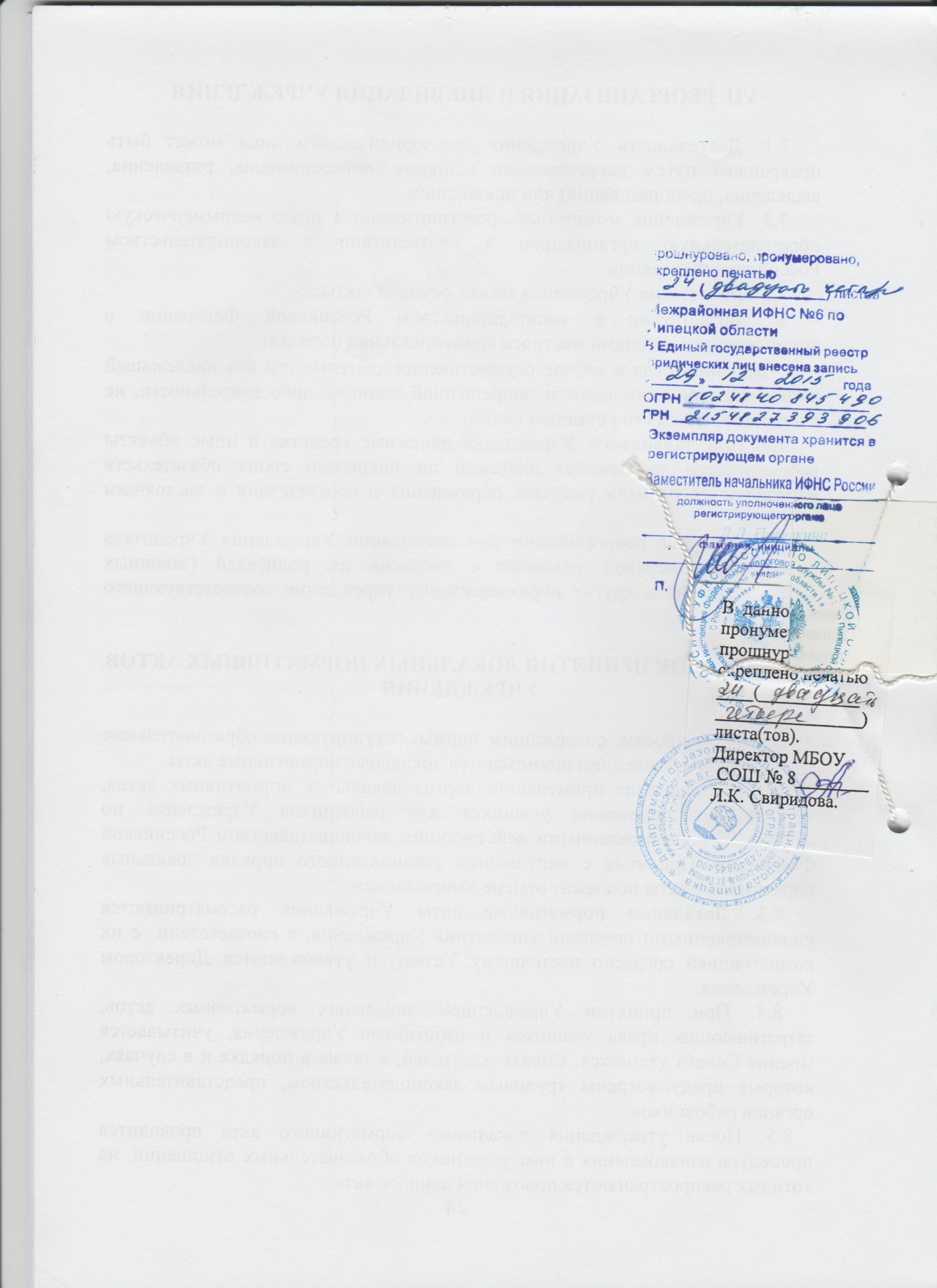 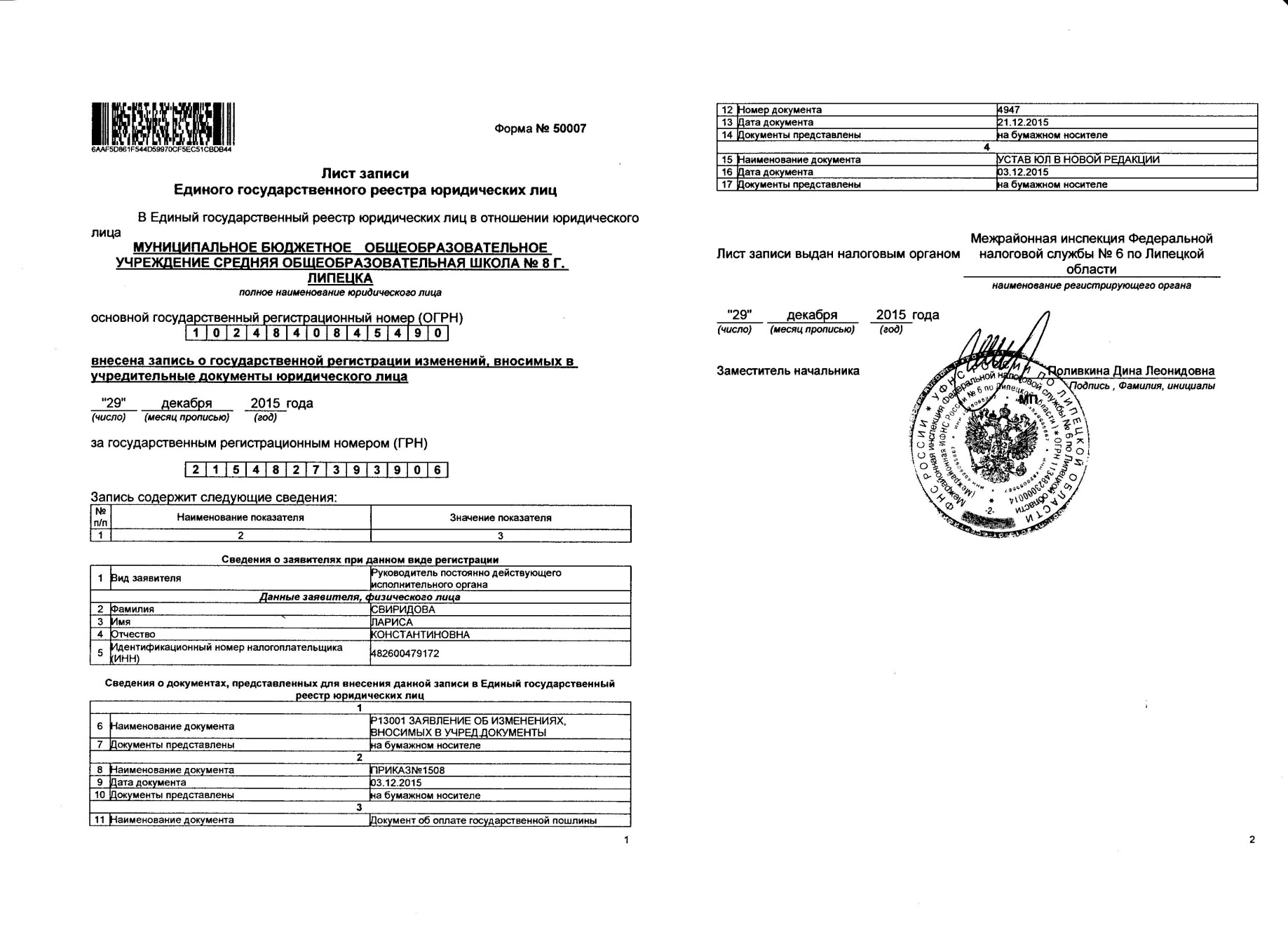 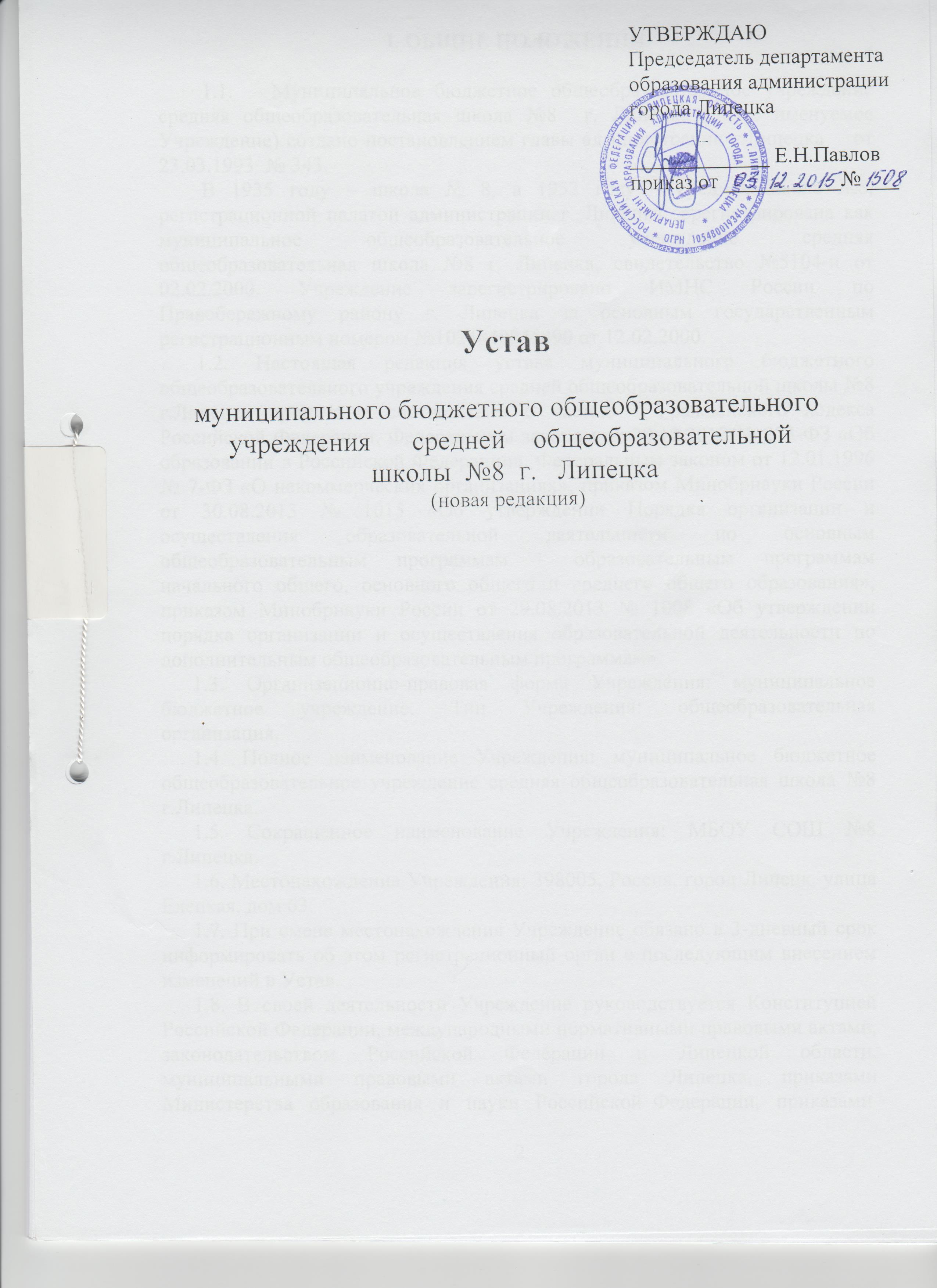 